Sleep Demons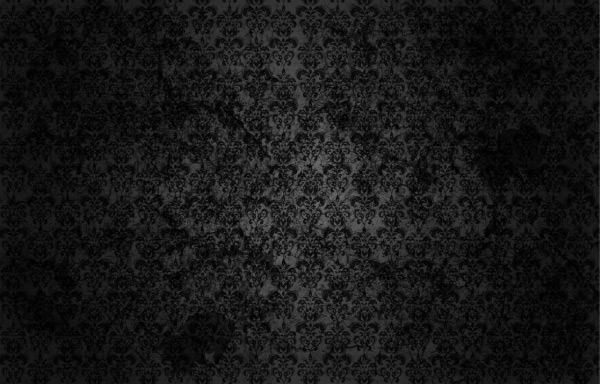 Directed by Grant StubeltCalvin Film and MediaCASTING CALLWe are looking for:Melanie- Lead female, early 20’sJen- Supporting female, early 20’sSecond Supporting female- 30’s-50’sMatt- Lead Male, 40sMale Doctor- Supporting male, late 30’s-50’sContact Nick Hirdes at nwh5@students.calvin.edu for more informationAuditions will take place February 4th, 5:00pm-7:00pm and February 5th, 11:00am-2:00pm at Calvin College